Personal ProfileEducational ProfileProfessional ExperienceAdministrative ExperienceAwards &HonoursGold Medal in B. Sc. Mathematics (Honours) 2000, Arunachal University (present Rajiv Gandhi University), Doimukh,, Arunachal Pradesh, India.Vice-Chancellors Gold Medal, 2000, Arunachal University (present Rajiv Gandhi University), Doimukh, Arunachal Pradesh, India.Gold Medal in M. Sc.  Mathematical Sciences 2002, Tezpur University, Tezpur, Assam, India.Membership of Professional BodiesLife Member of Indian Mathematical Society, India (2011- till date)Life Member of Assam Academy of Mathematics, India (2010-till date)Research InterestsNumber Theory (Ramanujan’s Mathematics) & Special Functions, especiallyTheta-functionsContinued fractionsModular equationsClass invariantsQ-seriesPartition theory of numbersResearch PublicationsSome new quartic modular equations in Ramanujan’s alternative theory of signature 4: Chetry, J. ; Saikia, N.; The Journal of Analysis, 2021, https://doi.org/10.1007/s41478-021-00366-xIterative method to find approximate solution of system of integral equations via generalized Meir–Keeler condensing operator: Das, A.; Hazarika, B.; Saikia, N.; Mahato, N. K.;  São Paulo Journal of Mathematical Sciences,  2021, https://doi.org/10.1007/s40863-021-00255-yModular identities and dissections of continued fractions of order thirty-two:  Chetry, J. ; Saikia, N.;  São Paulo Journal of Mathematical Sciences,  2021, https://doi.org/10.1007/s40863-021-00253-0Arithmetic properties for (r, s)-regular partition functions with distinct parts: Drema, R.; Saikia, N.; Rendiconti di Matematica e delle Sue Applicazioni, 2022, 43, 23 – 35.Combinatorial interpretations of q-series using n-color partitions: Rana, M; Saikia, N.; Journal of the Ramanujan Mathematical Society, 2021, 36(2), 123–127.Partition-Theoretic Interpretations of some q-series identities of Ramanujan: Saikia, N.; Kuwait Journal of Science, 2021, 48 (2), 488-498.General congruences modulo 5 and 7 for colour partitions: Saikia, N.; Boruah, C.;  The Journal of Analysis, 2021, 29,  917–926.New theta function identities for a continued fraction of Ramanujan and their            applications: Boruah, C.; Saikia, N.;  Afrika Matematika, 2021,  32, 241–251.Some congruences for overpartitions with  restriction: Srvastava, H. M.; Saikia, N.; Mathematiical Notes, 2020, 107, 488-498.Infinite Families of congruences for 3-regular partitions with distinct odd parts: Saikia, N., Communications in Mathematics and Statistics, 2020, 8, 443-451.Some new modular equations in Ramanujan’s alternate  theory of signature 3: Saikia, N.; Chetry, J.; The Ramanujan Journal, 2019,  50 (1), 163-194.New infinite families of congruences modulo 3, 5 and 7 for overpartition function: : Chetry, J.; Saikia, N.; Journal of the Ramanujan Mathematical Society, 2019, 34(4), 417-426.Some congruences modulo 3, 5 and 7 for broken -diamond partitions for {3, 25, 49} and odd positive integer: Saikia, N.; Chetry, J.; Journal of Mathematical Analysis and Applications, 2018, 406(2), 645-655.Infinite families of congruences modulo 7 for Ramanujan's general partition function: Saikia, N.; Chetry, J.; Annales Mathématiques du Québec, 2018, 42(1), 127-132.Some new explicit values of Ramanujan–Selberg continued fraction: Saikia, N.; Boruah, C.;  Afrika Matematika, 2018, 28(7-8), 1131–1141.New congruences for k-tuples t-core partitions: Saikia, N.; Boruah, C.; The Journal of Analysis, 2018, 26(1), 27-37.Congruences for -regular overpartition for : Saikia, N.; Boruah, C.;   Indian Journal of Pure and Applied Mathematics, 2018, 48(2), 295-308.Some results on a special case of a general continued fraction of Ramanujan: Saikia, N.; Boruah, C.;   Annali dell' Università di Ferrara,  2018, 64(1), 165–183.Arithmetic  properties of partitions of 5 and 7 tuples with odd parts distinct: Saikia, N.; Boruah, C.; Palestine Journal of Mathematic,2018, 7(1), 141–150.Congruences of -regular partition triples for  : Saikia, N.; Boruah, C.;    Acta Mathematica Vietnamica. 2017, 42 (3), 551-561.New theorems on explicit evaluation of a parameter of Ramanujan’s   function: Saikia, N.; Chetry, N.; Notes on Number Theory and Discrete Mathematics, 2017, 23 (1), 7-18.Some congruences modulo 2 and 5 for bipartition with 5-core: Saikia, N.; Boruah, C.; Arab Journal of Mathematical Sciences, 2017, 23(2), 124-132.Congruences for bipartition and partition triples with 4-core: Saikia, N.; Boruah, C.;  Afrika Matematika, 2017, 28(1-2), 199-206.Some congruences of a restricted bipartition function ): Saikia, N.; Boruah, C.;   International Journal of Analysis,  2016,  2016, Article ID 9037692, 1-7.New theta-function identities and general theorems for the explicit evaluations of Ramanujan’s continued fractions: Saikia, N.; Arabian Journal of Mathematics. 2016, 5(3),  145-158.Some new identities for a continued fraction of Ramanujan: Saikia, N.; Annali dell' Università di Ferrara. 2016, 62(1), 151-164.A connection between the modular j−invariant and the Ramanujan’s cubic continued fraction: Saikia, N.;  Palestine Journal of Mathematic.  2016, 5(1), 127–130.Some properties, explicit evaluations, and applications of Ramanujan’s remarkable product of theta-functions: Saikia, N.; Acta Mathematica Vietnamica. 2016, 41, 133-142.General theorem for explicit evaluations and reciprocity theorems for Ramanujan-Gollnitz-Gordon continued fraction: Saikia, N.; Kyungpook Mathematical Journal. 2015, 55, 983-996.Two theta-function identities for the Ramanujan–Selberg continued fraction and applications: Saikia, N.; Journal of Number Theory, 2015, 151, 46-53.Some q-continued fractions of Ramanujan, their explicit values, and equalities: Saikia, N.;  Afrika Matematika., 2015, 26, 1359-1370.A new continued fractions of Ramanujan, it’s modular identities and explicit evaluations: Saikia, N.;  Afrika Matematika, 2015, 26(3), 407-417.Some new explicit values of quotients of Ramanujan’s theta-functions and continued fractions: Saikia, N.; International Journal of Mathematics and Mathematical Sciences, 2014. 2014, Article ID 534376, 1-8.New general theorems and explicit values of the level 13 analogue of Rogers-Ramanujan continued fraction: Saikia, N.; Journal of Numbers, 2014, 2014, Article ID 162759, 1-6.Some new explicit values of the parameters  and connected with Rogers–Ramanujan continued fraction and applications: Saikia, N.; Afrika Matematika, 2014,  25(4), 961-973.Ramanujan's Schlafli-type modular equations and class invariants: Saikia, N.;  Functiones et Approximatio, Commentarii Mathematici, 2013, 49(2), 201-409.Some new general theorems for the explicit evaluations of Rogers-Ramanujan continued fraction: Saikia, N.; Computational Methods Function Theory, 2013, 13(4), 597-611.Some new explicit values of quotients of theta-function  and applications to Ramanujan’s continued fractions: Saikia, N.;  Journal of Complex Analysis,  2013,  2013, Article ID 538592, 1-8 .Some new explicit values of parameters  and  of quotients of eta-function: Saikia, N.;   ISRN Computational Mathematics,  2013, 2013, Article ID 435261, 1-8.A product of theta-functions analogous to Ramanujan's remarkable product of theta-functions and applications: Saikia, N.;  Journal of Mathematics, 2013, 2013, Article ID 620756, 1-6.Parametric evaluations of Ramanujan’s singular moduli: Saikia, N.;  Arab Journal of Mathematical Sciences, 2013, 19(1), 1-10.A parameter for Ramanujan’s function: Its explicit values and applications: Saikia, N.; ISRN Computational Mathematics,  2012, 2012, Article ID 169050, 1-14.Modular identities and explicit evaluations of a continued fraction of Ramanujan: Saikia, N.;   International Journal of Mathematics and Mathematical Sciences, 2012,  2012, Article ID 694251, 1-11.Modular identities and explicit values of a new continued fraction of Ramanujan: Saikia, N.;  Global Journal of Mathematical Sciences: Theory and Practical,  2012, 4(3), 245-248.Explicit evaluations of cubic and quartic theta-functions: Saikia, N.;  ISRN Discrete Mathematics, 2012, 2012, Article ID 956594, 1-29.New modular identities and general formulas for explicit evaluations of a continued fraction of order six: Saikia, N.; Global Journal of Pure and Applied Mathematics, 2012, 8(1), 39-47. A new parameter for Ramanujan’s  theta-functions  and explicit values: Saikia, N.; Arab Journal of Mathematical Sciences. 2012, 18(2), 105–119.Ramanujan’s modular equations and Weber-Ramanujan class-invariants  and : Saikia, N.; Bulletin of Mathematical Sciences, 2012,. 2(1), 205–223.On modular identities of the Ramanujan-Gollnitz-Gordon continued fraction: Saikia, N.;  Far East Journal of Mathematical Sciences, 2011, 54(1), 65-79.Modular  identities and explicit values of a continued fraction of order twelve: Saikia, N.;  JP Journal of Algebra, Number Theory and Applications, 2011, 22(1), 127-154.Some new identities for Ramanujan’s theta-function  and applications: Saikia, N.; Far East Journal of Mathematical Sciences, 2010, 44(2), 167-179. Some New Proofs of  modular relations for the Gollnitz-Gordon functions: Baruah, N. D.; Bora, J.; Saikia, N.; The Ramanujan Journal, 2008, 15(2), 281–301.Explicit evaluations of Ramanujan-Gollnitz-Gordon continued fraction: Baruah, N. D.; Saikia, N.;  Monatshefte fur Mathematik,  2008, 154(4), 271–288.Two parameters for Ramanujan’s theta-functions and their explicit values: Baruah, N. D.; Saikia, N.; Rocky Mountain Journal of Mathematics,  2007, 37(6), 1747–1790.Modular equations and explicit values of  Ramanujan-Selberg continued fraction: Baruah, N. D.; Saikia, N.; International Journal of Mathematics and Mathematical Sciences, 2006, 2006, Article ID 54901, 1-16.Some new explicit values of Ramanujan’s continued fractions: Baruah, N. D.; Saikia, N.; Indian Journal of Mathematics,  2004, 46(2-3), 197–222.Some general theorems on the explicit  evaluations of Ramanujan’s cubic continued fraction. Journal of Computational and Applied Mathematics, 2003, 160(1-2), 37–51.Book/Book Chapter publishedSaikia, N.: Partition theory of numbers and Ramanujan’s general partition function, in Deliberations on advances in physical, mathematical and computational sciences,  Eds. Arasu; J. G. V.; Darbari, M.,  , St. Aloysius College (Autonomous), Madhya Pradesh, India, 2020, pp. 37-44.Chetry, J. & Saikia, N.: Congruences modulo 3 and 5 for Ramanujan’s partition function, in Mathstatika, Eds. Hazarika, P. & Handique, L., Madhabdev University, Assam, India, 2020, pp. 365-373.Saikia, N.: Explicit values of Ramanujan’s theta-functions and remarkable product of theta-functions: A review, in Recent scientific research, Eds. Saikia, N. & Hazarika, N. J., THB College, Sonitpur, Assam, 2020, pp. 1-10.Saikia, N.: Elementary number theory for beginners, Research India Publication, New Delhi, India, 2014. Research guidancePh. D. ScholarMs. Rinchin Drema Topic of research      : Arithmetic properties of certain partition functions. Year of Ph. D. degree: OngoingMr. Riyajur Rahman    	Topic of research      : Study of divisibility properties of partition and related 	using 		                                             q-series identities. Year of Ph. D.  degree: OngoingMr. Jubaraj Chetry       	Title of the thesis              : Ramanujan’s continued fractions, modular equations and                                                               related topics     	Year of Ph. D. degree : 2019       	Present occupation   : Assistant Professor, Department of Mathematics, 					                 Paschim  Dhemaji College, Assam-787053, India.Mrs. Chayanika Boruah      	Title of the thesis         : Contribution to Ramanujan’s continued fractions, 					                   partition  theory and related topics.Year of Ph. D. degree  : 2018Present occupation    : Assistant Professor, Department of Mathematics,  	                	                              University of Science and Technology,                 	    	                                                    Meghalaya-793101, India.Course/Conference/Workshop organizedStudent development programme on ‘Basics of R-Programming’ by Department of Mathematics, Rajiv Gandhi University, Arunachal Pradesh, and Spoken Tutorial Project IIT Bombay, India.Duration: 23 September-29 September, 2021 Role: ConvenerWorkshop on ‘Basics of C and C++ Programming’ by Department of Mathematics, Rajiv Gandhi University, Arunachal Pradesh and Spoken Tutorial Project IIT Bombay, India.Duration: 15 July-19 July, 2020 Role: ConvenerCourse/Conference/Workshop etc. attendedDelivered an invited talk in ‘Srinivasa Ramanujan and some of his mathematics & application of mathematics in economics’ a National Level Webinar held at Department of Mathematics & Economics, Kakojan College, Jorhat, Assam, India on July 19, 2021.Title of the talk: Srinivasa Ramanujan and some of his mathematics.Delivered an invited talk in ‘One week online workshop on research methodology and academic publication: special focus on use of scientific tools and software’ a National Level Workshop held at Bahona College, Jorhat, Assam, India during June 3 – June 19, 2021.Title of the talk: Advance software for research: Mathematica software.Delivered an invited talk in ‘Advanced Number Theory-2020 (NWANT- 2020)’ a National Level Webinar held at 	School of Mathematics, Gangadhar Meher University, Sambalpur, Odisha, India during November 16- November 20, 2020.Title of the talk: Integer partition and congruences.Delivered an oral presentation in  ‘International Conference on Advances in Mathematics, Science and Technology (ICAMST-2020),’  an International Conference    held at Department of Mathematics, Rajiv Gandhi University, Rajiv Gandhi University, Arunachal Pradesh, India during September 1-September, 3, 2020.Title of the presentation: Level 13 analogue of Rogers-Ramanujan continued  fraction.                                          Delivered an invited talk in ‘Seven Days FDP on LaTeX: Aesthetic of Scientific Documentatio,’ a National Level Faculty Development Programme held at Depatment of Mathematics and Computer Science, Bahona College, Jorhat, Assam, India during August 7 –August 13, 2020.Title of the talk: Basics of Latex, referring and indexing, and mathematical symbols.Delivered an oral presentation in ‘Online International Conference on Advances in Physical, Mathematical & Computational Sciences’ an International Conference’ an International Conference held at Faculty of Physical Sciences, St. Aloysius College (Autonomous), Jabalpur, Madhya Pradesh, India during June12-June 13, 2020.Title of the presentation: Congruences modulo prime for Ramanujan's general partition                                                function.Delivered an invited talk in ‘Conference on Number Theory, Combinatorics & Special Functions (NTCSF 2019) & Symposium on Applied Mathematics & Engineering Applications, a National conference held at  School of Mathematics, Thapar Institute of Engineering & Technology, Patiala, Punjab, India during October 11-October 12, 2019.        Title of the talk: A new special case of a general continued fraction of Ramanujan.Delivered an invited talk in ‘International at Conference on Number Theory and Graph Theory (ICNG2019)’, an International conference held at  Department of Studies in Mathematics, University of Mysore, Manasagangotri, Mysuru-570006, India during June 27-June-29, 2019.       Title of the talk: Modular equations in Ramanujan’s alternative theories.Delivered an oral presentation in ‘International Conference Mathematics and Its Applications’ an International Conference held at Department of Mathematics, The University of Burdwan, Burdwan, West Bengal, India during February 15-February 17, 2018.       Title of the presentation: New congruences for -regular overpartition for  ∈ {5, 6, 8}.Delivered an oral presentation in ‘2nd National Conference on Recent Trends of Mathematics and its Applications’ a National Conference held at Department Department of Mathematics, Rajiv Gandhi University, Arunachal Pradesh, India during November 6-November 7, 2015.       Title of the presentation: New identities for Ramanujan-Selberg continued fraction.Delivered an invited talk in ‘Applications on MATLAB and MATHEMATICA’, UGC Sponsored National Workshop held at  Depatment of Mathematics and Computer Science, Bahona College, Jorhat, Assam, India during April 27-May 3, 2015.Title of the presentation: Applications of Mathematica software.Delivered an oral presentation in ‘International Conference on Frontiers in Mathematics-2015’ an International Conference held at Department of Mathematics, Gauhati University, Assam,  India during March 26-March 28, 2015.      Title of the presentation: Some identities of a continued fraction of Ramanujan.Delivered an oral presentation in ‘National Conference on Recent Trends of Mathematics and its Applications, a National Conference held at Department of Mathematics, Rajiv Gandhi University, Arunachal Pradesh.,  India during May 26- May 27, 2014.       Title of the presentation: A new continued fraction of Rogers-Ramanujan-typeDelivered an oral presentation in ‘International Conference on Recent Advances in Mathematical Statistics and Its Applications in Applied Sciences’ an International Conference held at Department of Mathematics, Gauhati University, Assam,  India during December 31, 2012-January 2, 2013.Title of the presentation: Ramanujan’s Schlafli-type modular equations and class invariants.Delivered an oral presentation in ‘The Legacy of Srinivasa Ramanujan’ an International Conference held at University of Delhi, New Delhi, India, during December 17- December 22, 2012.      Title of the presentation: Some new continued fractions of Ramanujan, their explicit values  and                                                     equalities.                                                        Delivered an oral presentation in ‘2nd National Conference on Mathematical Analysis and its Applications’ a National Conference held by Department of Mathematics, Tripura University, Agartala, Tripura. India, during April 5 –April 6, 2012.Title of the presentation: Some modular identities and explicit evaluations of a new continued                                                              fraction of Ramanujan.Delivered an oral presentation in ‘National Conference on Frontiers in Mathematics’ a National Conference held at Department of Mathematics, Gauhati University, Guwahati, Assam, India, during September 29-September 30, 2011.         Title of the presentation: Some eta-function identities and new Weber-Ramanujan class   	           	                                          invariants.Sponsored Project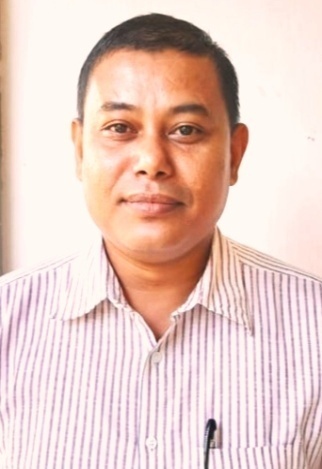 Dr. Nipen SaikiaDr. Nipen SaikiaAssociate Professor, Department of MathematicsAssociate Professor, Department of MathematicsRajiv Gandhi University, Rono Hills, DoimukhRajiv Gandhi University, Rono Hills, DoimukhArunachal Pradesh-791112Arunachal Pradesh-791112Email:nipen.saikia@rgu.ac.innipennak@yahoo.comPhone No.: +91 9435507484Ph.D.Tezpur University, Tezpur, Assam; 2007Supervisor: Prof. Nayandeep Deka BaruahM. Sc.Tezpur University, Tezpur, Assam; 2002Subject: Mathematical SciencesSpecialization: Number Theory; Operator TheoryB. Sc.Jawaharlal Nehru College, Pasighat, Arunachal Pradesh; 2000Subject: Mathematics	Associate Professor, Department of Mathematics,Rajiv Gandhi University, Arunachal Pradesh, India.August 11, 2020-till dateAssistant Professor (Level 12) Department of Mathematics,Rajiv Gandhi University, Arunachal Pradesh, India.August 11, 2017-August 10, 2020Assistant Professor (Level 11) Department of Mathematics,Rajiv Gandhi University, Arunachal Pradesh, India.August 11, 2012-August 10, 2017Assistant Professor (Level 10) Department of Mathematics,Rajiv Gandhi University, Arunachal Pradesh, India.August 11, 2008-August 10, 2012Head of Department, Department of Mathematics, Rajiv Gandhi University, Arunachal Pradesh, India.September 1, 2020- till dateTitle of the projectFunding agencyYear of sanctionRoleContribution to Ramanujan’s Continued Fractions and Related TopicsCouncil of Scientific & Industrial Research (CSIR), IndiaGrant:  25(0241)/15/EMR-II2015PIWeber-Ramanujan Class Invariants, Continued Fractions and Related TopicsUniversity Grants Commission (UGC), IndiaGrant: F. No. 41-394/2012(SR)2012PI